           JADŁOSPIS              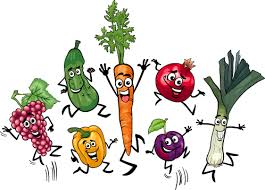 * Alergeny oznaczone są kolorem *Szczegółowy spis produktów użytych do przygotowania potraw  dostępny u Intendenta* Z przyczyn niezależnych od szkoły jadłospis może ulec zmianie.         Intendent:                                                                                                                                                                         Zatwierdził:        Kierownik:       Szef kuchni:                                                                                                                                                                       PONIEDZIAŁEK   - 21.06.2021PONIEDZIAŁEK   - 21.06.2021PONIEDZIAŁEK   - 21.06.2021PONIEDZIAŁEK   - 21.06.2021PONIEDZIAŁEK   - 21.06.2021PONIEDZIAŁEK   - 21.06.2021PONIEDZIAŁEK   - 21.06.2021PONIEDZIAŁEK   - 21.06.2021PONIEDZIAŁEK   - 21.06.2021PONIEDZIAŁEK   - 21.06.2021PONIEDZIAŁEK   - 21.06.2021PONIEDZIAŁEK   - 21.06.2021ŚNIADANIEKASZA MANNA  Z MLEKIEM,  ROGAL Z MASŁEMHERBATA Z CYTRYNĄ I MIODEMŚNIADANIEKASZA MANNA  Z MLEKIEM,  ROGAL Z MASŁEMHERBATA Z CYTRYNĄ I MIODEMŚNIADANIEKASZA MANNA  Z MLEKIEM,  ROGAL Z MASŁEMHERBATA Z CYTRYNĄ I MIODEMSkładniki śniadania:mleko, mąka, masło, woda, cytryna, miódSkładniki śniadania:mleko, mąka, masło, woda, cytryna, miódOBIAD1. ZUPA OGÓRKOW Z ZIEMNIAKAMI,2. POTRAWKA Z KURCZAKA,3. KOMPOT OWOCOWY.Składniki obiadu:1. Woda,  ziemniaki, przecier ogórkowy, marchew, pietruszka, seler, por,  przyprawy*2. Filet z indyka, ryż ciemny, papryka, ogórek kiszony, ketchup, mąka, przyprawy*3. Woda, owoce, cukierSkładniki obiadu:1. Woda,  ziemniaki, przecier ogórkowy, marchew, pietruszka, seler, por,  przyprawy*2. Filet z indyka, ryż ciemny, papryka, ogórek kiszony, ketchup, mąka, przyprawy*3. Woda, owoce, cukierSkładniki obiadu:1. Woda,  ziemniaki, przecier ogórkowy, marchew, pietruszka, seler, por,  przyprawy*2. Filet z indyka, ryż ciemny, papryka, ogórek kiszony, ketchup, mąka, przyprawy*3. Woda, owoce, cukierPODWIECZOREKWafle,porcja owocówPODWIECZOREKWafle,porcja owocówPODWIECZOREKWafle,porcja owocówWTOREK   - 22.06.2021WTOREK   - 22.06.2021WTOREK   - 22.06.2021WTOREK   - 22.06.2021WTOREK   - 22.06.2021WTOREK   - 22.06.2021WTOREK   - 22.06.2021WTOREK   - 22.06.2021WTOREK   - 22.06.2021WTOREK   - 22.06.2021WTOREK   - 22.06.2021WTOREK   - 22.06.2021ŚNIADANIECHLEB   Z ZIARNEM, MASŁO, WĘDLINA, OGÓREK KISZONY, POMIDOR,HERBATA Z CYTRYNĄ                           I MIODEM, KAKAOŚNIADANIECHLEB   Z ZIARNEM, MASŁO, WĘDLINA, OGÓREK KISZONY, POMIDOR,HERBATA Z CYTRYNĄ                           I MIODEM, KAKAOŚNIADANIECHLEB   Z ZIARNEM, MASŁO, WĘDLINA, OGÓREK KISZONY, POMIDOR,HERBATA Z CYTRYNĄ                           I MIODEM, KAKAOSkładniki śniadania:Mleko, masło, wędlina, pomidor, ogórek, herbata, cytryna, miódSkładniki śniadania:Mleko, masło, wędlina, pomidor, ogórek, herbata, cytryna, miódOBIAD1. ROSÓŁ Z MAKARONEM,2. UDKO GOTOWANE, ZIEMNIAKI, KAPUSTA BIAŁA GOTOWANA,,3. KOMPOT OWOCOWY.Składniki obiadu:1. Woda, makaron, mięso drobiowe, marchew, pietruszka, pora, seler, cebula, czosnek, przyprawy*2. Ziemniaki, udko z kurczaka, kapusta, koperek, masło, przyprawy*3. Woda, owoce, cukierSkładniki obiadu:1. Woda, makaron, mięso drobiowe, marchew, pietruszka, pora, seler, cebula, czosnek, przyprawy*2. Ziemniaki, udko z kurczaka, kapusta, koperek, masło, przyprawy*3. Woda, owoce, cukierSkładniki obiadu:1. Woda, makaron, mięso drobiowe, marchew, pietruszka, pora, seler, cebula, czosnek, przyprawy*2. Ziemniaki, udko z kurczaka, kapusta, koperek, masło, przyprawy*3. Woda, owoce, cukierPODWIECZOREKBułka drożdżowaz jabłkiemPODWIECZOREKBułka drożdżowaz jabłkiemPODWIECZOREKBułka drożdżowaz jabłkiemŚNIADANIECHLEB   Z ZIARNEM, MASŁO, WĘDLINA, OGÓREK KISZONY, POMIDOR,HERBATA Z CYTRYNĄ                           I MIODEM, KAKAOŚNIADANIECHLEB   Z ZIARNEM, MASŁO, WĘDLINA, OGÓREK KISZONY, POMIDOR,HERBATA Z CYTRYNĄ                           I MIODEM, KAKAOŚNIADANIECHLEB   Z ZIARNEM, MASŁO, WĘDLINA, OGÓREK KISZONY, POMIDOR,HERBATA Z CYTRYNĄ                           I MIODEM, KAKAOSkładniki śniadania:Mleko, masło, wędlina, pomidor, ogórek, herbata, cytryna, miódSkładniki śniadania:Mleko, masło, wędlina, pomidor, ogórek, herbata, cytryna, miódOBIAD1. ROSÓŁ Z MAKARONEM,2. UDKO GOTOWANE, ZIEMNIAKI, KAPUSTA BIAŁA GOTOWANA,,3. KOMPOT OWOCOWY.Składniki obiadu:1. Woda, makaron, mięso drobiowe, marchew, pietruszka, pora, seler, cebula, czosnek, przyprawy*2. Ziemniaki, udko z kurczaka, kapusta, koperek, masło, przyprawy*3. Woda, owoce, cukierSkładniki obiadu:1. Woda, makaron, mięso drobiowe, marchew, pietruszka, pora, seler, cebula, czosnek, przyprawy*2. Ziemniaki, udko z kurczaka, kapusta, koperek, masło, przyprawy*3. Woda, owoce, cukierSkładniki obiadu:1. Woda, makaron, mięso drobiowe, marchew, pietruszka, pora, seler, cebula, czosnek, przyprawy*2. Ziemniaki, udko z kurczaka, kapusta, koperek, masło, przyprawy*3. Woda, owoce, cukierSkładniki podwieczorku:  mąka, jajka, mleko, jabłkaSkładniki podwieczorku:  mąka, jajka, mleko, jabłkaSkładniki podwieczorku:  mąka, jajka, mleko, jabłkaŚRODA - 23.06.2021ŚRODA - 23.06.2021ŚRODA - 23.06.2021ŚRODA - 23.06.2021ŚRODA - 23.06.2021ŚRODA - 23.06.2021ŚRODA - 23.06.2021ŚRODA - 23.06.2021ŚRODA - 23.06.2021ŚRODA - 23.06.2021ŚRODA - 23.06.2021ŚRODA - 23.06.2021ŚNIADANIEBUŁKA Z ZIARNEM, MASŁO, SER ŻÓŁTY, PAPARYKA, OGÓREK ZIELONY, KAWA Z MLEKIEM, HERBATA Z CYTRYNĄ                        I MIODEM,ŚNIADANIEBUŁKA Z ZIARNEM, MASŁO, SER ŻÓŁTY, PAPARYKA, OGÓREK ZIELONY, KAWA Z MLEKIEM, HERBATA Z CYTRYNĄ                        I MIODEM,Składniki śniadania:Mleko, mąka, ser żółty, papryka, ogórek, kawa zbożowa, woda, cytryna, miódSkładniki śniadania:Mleko, mąka, ser żółty, papryka, ogórek, kawa zbożowa, woda, cytryna, miódSkładniki śniadania:Mleko, mąka, ser żółty, papryka, ogórek, kawa zbożowa, woda, cytryna, miódOBIAD1. BARSZCZ CZERWONY,2. GULASZ WOŁOWY, MAKARON,3. SOK OWOCOWY.OBIAD1. BARSZCZ CZERWONY,2. GULASZ WOŁOWY, MAKARON,3. SOK OWOCOWY.Składniki obiadu:1. Woda, ziemniaki, buraki, śmietana, koncentrat buraczany, masło.2. Mięso wołowe, makaron, cebula, mąka, olej, musztarda, przyprawy*3. Sok owocowy.Składniki obiadu:1. Woda, ziemniaki, buraki, śmietana, koncentrat buraczany, masło.2. Mięso wołowe, makaron, cebula, mąka, olej, musztarda, przyprawy*3. Sok owocowy.Składniki obiadu:1. Woda, ziemniaki, buraki, śmietana, koncentrat buraczany, masło.2. Mięso wołowe, makaron, cebula, mąka, olej, musztarda, przyprawy*3. Sok owocowy.Składniki obiadu:1. Woda, ziemniaki, buraki, śmietana, koncentrat buraczany, masło.2. Mięso wołowe, makaron, cebula, mąka, olej, musztarda, przyprawy*3. Sok owocowy.PODWIECZOREKMus owocowyCZWARTEK  - 24.06.2021CZWARTEK  - 24.06.2021CZWARTEK  - 24.06.2021CZWARTEK  - 24.06.2021CZWARTEK  - 24.06.2021CZWARTEK  - 24.06.2021CZWARTEK  - 24.06.2021CZWARTEK  - 24.06.2021CZWARTEK  - 24.06.2021CZWARTEK  - 24.06.2021CZWARTEK  - 24.06.2021CZWARTEK  - 24.06.2021ŚNIADANIECHLEB PSZENNO - ŻYTNI, MASŁO, KABANOS, RZODKIEWKA, POMIDOR,KAKAO, HERBATA                     Z CYTRYNĄ I MIODEM,Składniki śniadania:Mleko, mąka, wędlina, pomidor, rzodkiewka, kakao, woda, cytryna, miódSkładniki śniadania:Mleko, mąka, wędlina, pomidor, rzodkiewka, kakao, woda, cytryna, miódSkładniki śniadania:Mleko, mąka, wędlina, pomidor, rzodkiewka, kakao, woda, cytryna, miódOBIAD1. KRUPNIK Z KASZY,2. ZIEMNIAKI, KOTLET MIELONY, MIZERIA.3. WODA Z CYTRYNĄ.OBIAD1. KRUPNIK Z KASZY,2. ZIEMNIAKI, KOTLET MIELONY, MIZERIA.3. WODA Z CYTRYNĄ.OBIAD1. KRUPNIK Z KASZY,2. ZIEMNIAKI, KOTLET MIELONY, MIZERIA.3. WODA Z CYTRYNĄ.OBIAD1. KRUPNIK Z KASZY,2. ZIEMNIAKI, KOTLET MIELONY, MIZERIA.3. WODA Z CYTRYNĄ.Składniki obiadu:1. Woda,  mięso, kasza,  marchew,  seler, pietruszka, pora, masło, przyprawy, 2. Ziemniaki, mięso wieprzowe, ogórek zielony, śmietana, bułka, jajko, cebula, mleko, masło, przyprawy*3. Woda , cytryna.Składniki obiadu:1. Woda,  mięso, kasza,  marchew,  seler, pietruszka, pora, masło, przyprawy, 2. Ziemniaki, mięso wieprzowe, ogórek zielony, śmietana, bułka, jajko, cebula, mleko, masło, przyprawy*3. Woda , cytryna.PODWIECZOREKCiasto z owocamiPODWIECZOREKCiasto z owocamiŚNIADANIECHLEB PSZENNO - ŻYTNI, MASŁO, KABANOS, RZODKIEWKA, POMIDOR,KAKAO, HERBATA                     Z CYTRYNĄ I MIODEM,Składniki śniadania:Mleko, mąka, wędlina, pomidor, rzodkiewka, kakao, woda, cytryna, miódSkładniki śniadania:Mleko, mąka, wędlina, pomidor, rzodkiewka, kakao, woda, cytryna, miódSkładniki śniadania:Mleko, mąka, wędlina, pomidor, rzodkiewka, kakao, woda, cytryna, miódOBIAD1. KRUPNIK Z KASZY,2. ZIEMNIAKI, KOTLET MIELONY, MIZERIA.3. WODA Z CYTRYNĄ.OBIAD1. KRUPNIK Z KASZY,2. ZIEMNIAKI, KOTLET MIELONY, MIZERIA.3. WODA Z CYTRYNĄ.OBIAD1. KRUPNIK Z KASZY,2. ZIEMNIAKI, KOTLET MIELONY, MIZERIA.3. WODA Z CYTRYNĄ.OBIAD1. KRUPNIK Z KASZY,2. ZIEMNIAKI, KOTLET MIELONY, MIZERIA.3. WODA Z CYTRYNĄ.Składniki obiadu:1. Woda,  mięso, kasza,  marchew,  seler, pietruszka, pora, masło, przyprawy, 2. Ziemniaki, mięso wieprzowe, ogórek zielony, śmietana, bułka, jajko, cebula, mleko, masło, przyprawy*3. Woda , cytryna.Składniki obiadu:1. Woda,  mięso, kasza,  marchew,  seler, pietruszka, pora, masło, przyprawy, 2. Ziemniaki, mięso wieprzowe, ogórek zielony, śmietana, bułka, jajko, cebula, mleko, masło, przyprawy*3. Woda , cytryna.Składniki podwieczorku:  mąka, jajka, mlekoSkładniki podwieczorku:  mąka, jajka, mlekoPIĄTEK - 25.06.2021PIĄTEK - 25.06.2021PIĄTEK - 25.06.2021PIĄTEK - 25.06.2021PIĄTEK - 25.06.2021PIĄTEK - 25.06.2021PIĄTEK - 25.06.2021PIĄTEK - 25.06.2021PIĄTEK - 25.06.2021PIĄTEK - 25.06.2021PIĄTEK - 25.06.2021PIĄTEK - 25.06.2021ŚNIADANIECHLEB  Z ZIARNEM, MASŁO, SEREK WANILIOWY,HERBATA Z CYTRYNĄ, KAWA Z MLEKIEMŚNIADANIECHLEB  Z ZIARNEM, MASŁO, SEREK WANILIOWY,HERBATA Z CYTRYNĄ, KAWA Z MLEKIEMSkładniki śniadania:Mleko, mąka, jajko, masło,  kakao, woda, cytrynaSkładniki śniadania:Mleko, mąka, jajko, masło,  kakao, woda, cytrynaSkładniki śniadania:Mleko, mąka, jajko, masło,  kakao, woda, cytrynaOBIAD1. ZALEWAJKA Z WĘDLINĄ,                  2. NALEŚNIKI Z SEREM,3. WODA Z CYTRYNĄ.OBIAD1. ZALEWAJKA Z WĘDLINĄ,                  2. NALEŚNIKI Z SEREM,3. WODA Z CYTRYNĄ.Składniki obiadu:1. Woda, ziemniaki, boczek, kiełbasa, żurek, śmietana, czosnek, przyprawy*2. Naleśniki, ser biały, cukier.3. woda, cytryna.Składniki obiadu:1. Woda, ziemniaki, boczek, kiełbasa, żurek, śmietana, czosnek, przyprawy*2. Naleśniki, ser biały, cukier.3. woda, cytryna.Składniki obiadu:1. Woda, ziemniaki, boczek, kiełbasa, żurek, śmietana, czosnek, przyprawy*2. Naleśniki, ser biały, cukier.3. woda, cytryna.Składniki obiadu:1. Woda, ziemniaki, boczek, kiełbasa, żurek, śmietana, czosnek, przyprawy*2. Naleśniki, ser biały, cukier.3. woda, cytryna.PODWIECZOREKSok  owocowy